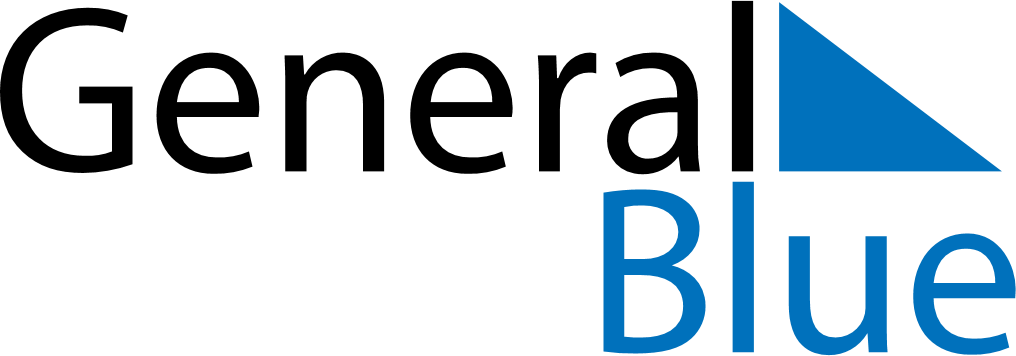 June 2024June 2024June 2024June 2024June 2024June 2024June 2024Gryfice, West Pomerania, PolandGryfice, West Pomerania, PolandGryfice, West Pomerania, PolandGryfice, West Pomerania, PolandGryfice, West Pomerania, PolandGryfice, West Pomerania, PolandGryfice, West Pomerania, PolandSundayMondayMondayTuesdayWednesdayThursdayFridaySaturday1Sunrise: 4:34 AMSunset: 9:19 PMDaylight: 16 hours and 45 minutes.23345678Sunrise: 4:33 AMSunset: 9:21 PMDaylight: 16 hours and 47 minutes.Sunrise: 4:32 AMSunset: 9:22 PMDaylight: 16 hours and 49 minutes.Sunrise: 4:32 AMSunset: 9:22 PMDaylight: 16 hours and 49 minutes.Sunrise: 4:31 AMSunset: 9:23 PMDaylight: 16 hours and 51 minutes.Sunrise: 4:31 AMSunset: 9:24 PMDaylight: 16 hours and 53 minutes.Sunrise: 4:30 AMSunset: 9:25 PMDaylight: 16 hours and 55 minutes.Sunrise: 4:29 AMSunset: 9:26 PMDaylight: 16 hours and 56 minutes.Sunrise: 4:29 AMSunset: 9:27 PMDaylight: 16 hours and 58 minutes.910101112131415Sunrise: 4:28 AMSunset: 9:28 PMDaylight: 16 hours and 59 minutes.Sunrise: 4:28 AMSunset: 9:29 PMDaylight: 17 hours and 0 minutes.Sunrise: 4:28 AMSunset: 9:29 PMDaylight: 17 hours and 0 minutes.Sunrise: 4:27 AMSunset: 9:29 PMDaylight: 17 hours and 2 minutes.Sunrise: 4:27 AMSunset: 9:30 PMDaylight: 17 hours and 3 minutes.Sunrise: 4:27 AMSunset: 9:31 PMDaylight: 17 hours and 4 minutes.Sunrise: 4:27 AMSunset: 9:31 PMDaylight: 17 hours and 4 minutes.Sunrise: 4:26 AMSunset: 9:32 PMDaylight: 17 hours and 5 minutes.1617171819202122Sunrise: 4:26 AMSunset: 9:33 PMDaylight: 17 hours and 6 minutes.Sunrise: 4:26 AMSunset: 9:33 PMDaylight: 17 hours and 6 minutes.Sunrise: 4:26 AMSunset: 9:33 PMDaylight: 17 hours and 6 minutes.Sunrise: 4:26 AMSunset: 9:33 PMDaylight: 17 hours and 7 minutes.Sunrise: 4:26 AMSunset: 9:34 PMDaylight: 17 hours and 7 minutes.Sunrise: 4:27 AMSunset: 9:34 PMDaylight: 17 hours and 7 minutes.Sunrise: 4:27 AMSunset: 9:34 PMDaylight: 17 hours and 7 minutes.Sunrise: 4:27 AMSunset: 9:34 PMDaylight: 17 hours and 7 minutes.2324242526272829Sunrise: 4:27 AMSunset: 9:35 PMDaylight: 17 hours and 7 minutes.Sunrise: 4:28 AMSunset: 9:35 PMDaylight: 17 hours and 7 minutes.Sunrise: 4:28 AMSunset: 9:35 PMDaylight: 17 hours and 7 minutes.Sunrise: 4:28 AMSunset: 9:35 PMDaylight: 17 hours and 6 minutes.Sunrise: 4:29 AMSunset: 9:35 PMDaylight: 17 hours and 6 minutes.Sunrise: 4:29 AMSunset: 9:35 PMDaylight: 17 hours and 5 minutes.Sunrise: 4:30 AMSunset: 9:34 PMDaylight: 17 hours and 4 minutes.Sunrise: 4:30 AMSunset: 9:34 PMDaylight: 17 hours and 3 minutes.30Sunrise: 4:31 AMSunset: 9:34 PMDaylight: 17 hours and 2 minutes.